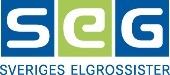 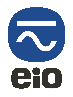 REKLAMATIONSBLANKETT(ej avsedd för transportskada) REKLAMATIONSBLANKETT(ej avsedd för transportskada) REKLAMATIONSBLANKETT(ej avsedd för transportskada) REKLAMATIONSBLANKETT(ej avsedd för transportskada) REKLAMATIONSBLANKETT(ej avsedd för transportskada) REKLAMATIONSBLANKETT(ej avsedd för transportskada) REKLAMATIONSBLANKETT(ej avsedd för transportskada) REKLAMATIONSBLANKETT(ej avsedd för transportskada) REKLAMATIONSBLANKETT(ej avsedd för transportskada) REKLAMATIONSBLANKETT(ej avsedd för transportskada) REKLAMATIONSBLANKETT(ej avsedd för transportskada) REKLAMATIONSBLANKETT(ej avsedd för transportskada) REKLAMATIONSBLANKETT(ej avsedd för transportskada) REKLAMATIONSBLANKETT(ej avsedd för transportskada) 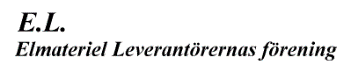 REKLAMATIONSBLANKETT(ej avsedd för transportskada) REKLAMATIONSBLANKETT(ej avsedd för transportskada) REKLAMATIONSBLANKETT(ej avsedd för transportskada) REKLAMATIONSBLANKETT(ej avsedd för transportskada) REKLAMATIONSBLANKETT(ej avsedd för transportskada) REKLAMATIONSBLANKETT(ej avsedd för transportskada) REKLAMATIONSBLANKETT(ej avsedd för transportskada) REKLAMATIONSBLANKETT(ej avsedd för transportskada) REKLAMATIONSBLANKETT(ej avsedd för transportskada) REKLAMATIONSBLANKETT(ej avsedd för transportskada) REKLAMATIONSBLANKETT(ej avsedd för transportskada) REKLAMATIONSBLANKETT(ej avsedd för transportskada) REKLAMATIONSBLANKETT(ej avsedd för transportskada) REKLAMATIONSBLANKETT(ej avsedd för transportskada) 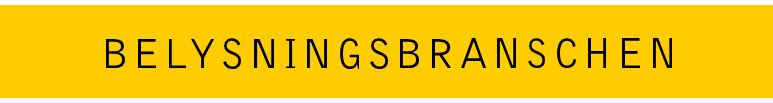 REKLAMATIONSBLANKETT(ej avsedd för transportskada) REKLAMATIONSBLANKETT(ej avsedd för transportskada) REKLAMATIONSBLANKETT(ej avsedd för transportskada) REKLAMATIONSBLANKETT(ej avsedd för transportskada) REKLAMATIONSBLANKETT(ej avsedd för transportskada) REKLAMATIONSBLANKETT(ej avsedd för transportskada) REKLAMATIONSBLANKETT(ej avsedd för transportskada) REKLAMATIONSBLANKETT(ej avsedd för transportskada) REKLAMATIONSBLANKETT(ej avsedd för transportskada) REKLAMATIONSBLANKETT(ej avsedd för transportskada) REKLAMATIONSBLANKETT(ej avsedd för transportskada) REKLAMATIONSBLANKETT(ej avsedd för transportskada) REKLAMATIONSBLANKETT(ej avsedd för transportskada) REKLAMATIONSBLANKETT(ej avsedd för transportskada) Allmänna uppgifterAllmänna uppgifterAllmänna uppgifterAllmänna uppgifterAllmänna uppgifterAllmänna uppgifterAllmänna uppgifterAllmänna uppgifterAllmänna uppgifterAllmänna uppgifterAllmänna uppgifterAllmänna uppgifterAllmänna uppgifterAllmänna uppgifterAllmänna uppgifterAllmänna uppgifterAllmänna uppgifterAllmänna uppgifterAllmänna uppgifterAllmänna uppgifterAllmänna uppgifterAllmänna uppgifterAllmänna uppgifterAllmänna uppgifterAllmänna uppgifterAllmänna uppgifterAllmänna uppgifterAllmänna uppgifterAllmänna uppgifterAllmänna uppgifterAllmänna uppgifterAllmänna uppgifterKöpareKöpareKöpareKöpareKöpareKöpareKöpareKöpareKöpareKöpareKöpareKöpareKöpareKöpareKöpareKöpareKöpareKöpareKontaktpersonKontaktpersonKontaktpersonKontaktpersonKontaktpersonKontaktpersonKontaktpersonKontaktpersonKontaktpersonKontaktpersonKontaktpersonKontaktpersonKontaktpersonKontaktpersonTelefonTelefonTelefonTelefonTelefonTelefonTelefonTelefonTelefonTelefonTelefonTelefonTelefonTelefonTelefonTelefonTelefonTelefonE-postE-postE-postE-postE-postE-postE-postE-postE-postE-postE-postE-postE-postE-postSäljareSäljareSäljareSäljareSäljareSäljareSäljareSäljareSäljareSäljareSäljareSäljareSäljareSäljareSäljareSäljareSäljareSäljareKontaktpersonKontaktpersonKontaktpersonKontaktpersonKontaktpersonKontaktpersonKontaktpersonKontaktpersonKontaktpersonKontaktpersonKontaktpersonKontaktpersonKontaktpersonKontaktpersonTelefonTelefonTelefonTelefonTelefonTelefonTelefonTelefonTelefonTelefonTelefonTelefonTelefonTelefonTelefonTelefonTelefonTelefonE-postE-postE-postE-postE-postE-postE-postE-postE-postE-postE-postE-postE-postE-postNär beställdes produkten?När beställdes produkten?När beställdes produkten?När beställdes produkten?När beställdes produkten?När beställdes produkten?Säljarens ordernr/fakturanrSäljarens ordernr/fakturanrSäljarens ordernr/fakturanrSäljarens ordernr/fakturanrSäljarens ordernr/fakturanrSäljarens ordernr/fakturanrSäljarens ordernr/fakturanrSäljarens ordernr/fakturanrNär levererades produkten?När levererades produkten?När levererades produkten?När levererades produkten?När levererades produkten?När levererades produkten?När levererades produkten?När togs produkten i drift?När togs produkten i drift?När togs produkten i drift?När togs produkten i drift?När togs produkten i drift?När togs produkten i drift?När reklamerades produkten?När reklamerades produkten?När reklamerades produkten?När reklamerades produkten?När reklamerades produkten?Köparens avtal med beställarenKöparens avtal med beställarenKöparens avtal med beställarenKöparens avtal med beställarenKöparens avtal med beställarenKöparens avtal med beställarenKöparens avtal med beställarenKöparens avtal med beställarenKöparens avtal med beställarenKöparens avtal med beställarenKöparens avtal med beställarenKöparens avtal med beställarenKöparens avtal med beställarenKöparens avtal med beställarenKöparens avtal med beställarenKöparens avtal med beställarenKöparens avtal med beställarenKöparens avtal med beställarenKöparens avtal med beställarenKöparens avtal med beställarenKöparens avtal med beställarenKöparens avtal med beställarenKöparens avtal med beställarenKöparens avtal med beställarenKöparens avtal med beställarenKöparens avtal med beställarenKöparens avtal med beställarenKöparens avtal med beställarenKöparens avtal med beställarenKöparens avtal med beställarenKöparens avtal med beställarenKöparens avtal med beställarenAnnat, vilketAnnat, vilketAnnat, vilketAnnat, vilketAB 04/ AB-U 07AB 04/ AB-U 07AB 04/ AB-U 07AB 04/ AB-U 07AB 04/ AB-U 07AB 04/ AB-U 07ABT 06/ ABT-U 07ABT 06/ ABT-U 07ABT 06/ ABT-U 07ABT 06/ ABT-U 07ABT 06/ ABT-U 07ABT 06/ ABT-U 07ABT 06/ ABT-U 07ABS 05ABS 05ABS 05ABS 05ABS 05ABS 05NLM 02NLM 02NLM 02NLM 02NLM 02Entreprenadavtalet bifogasEntreprenadavtalet bifogasEntreprenadavtalet bifogasEntreprenadavtalet bifogasEntreprenadavtalet bifogasEntreprenadavtalet bifogasEntreprenadavtalet bifogasEntreprenadavtalet bifogasEntreprenadavtalet bifogasEntreprenadavtalet bifogasEntreprenadavtalet bifogasEntreprenadavtalet bifogasEntreprenadavtalet bifogasEntreprenadavtalet bifogasEntreprenadavtalet bifogasEntreprenadavtalet bifogasEntreprenadavtalet bifogasEntreprenadavtalet bifogasKöparens garantitid till beställaren, antal månaderKöparens garantitid till beställaren, antal månaderKöparens garantitid till beställaren, antal månaderKöparens garantitid till beställaren, antal månaderKöparens garantitid till beställaren, antal månaderKöparens garantitid till beställaren, antal månaderKöparens garantitid till beställaren, antal månaderKöparens garantitid till beställaren, antal månaderKöparens garantitid till beställaren, antal månaderKöparens garantitid till beställaren, antal månaderKöparens garantitid till beställaren, antal månaderKöparens garantitid till beställaren, antal månaderKöparens garantitid till beställaren, antal månaderKöparens garantitid till beställaren, antal månaderJaJaJaJaJaJaJaJaNejNejNejNejNejNejNejNejBeställare/AnläggningsägareBeställare/AnläggningsägareBeställare/AnläggningsägareBeställare/AnläggningsägareBeställare/AnläggningsägareBeställare/AnläggningsägareBeställare/AnläggningsägareBeställare/AnläggningsägareBeställare/AnläggningsägareBeställare/AnläggningsägareBeställare/AnläggningsägareBeställare/AnläggningsägareBeställare/AnläggningsägareBeställare/AnläggningsägareBeställare/AnläggningsägareBeställare/AnläggningsägareBeställare/AnläggningsägareBeställare/AnläggningsägareMontageplatsMontageplatsMontageplatsMontageplatsMontageplatsMontageplatsMontageplatsMontageplatsMontageplatsMontageplatsMontageplatsMontageplatsMontageplatsMontageplatsÖnskas undersökningsrapport?Önskas undersökningsrapport?Önskas undersökningsrapport?Önskas undersökningsrapport?Önskas undersökningsrapport?Önskas undersökningsrapport?Önskas undersökningsrapport?Önskas undersökningsrapport?Önskas undersökningsrapport?Önskas undersökningsrapport?Önskas undersökningsrapport?Önskas undersökningsrapport?Önskas undersökningsrapport?Önskas undersökningsrapport?Önskas undersökningsrapport?Önskas undersökningsrapport?Önskas undersökningsrapport?Önskas undersökningsrapport?Var finns produkten idag?Var finns produkten idag?Var finns produkten idag?Var finns produkten idag?Var finns produkten idag?Var finns produkten idag?Var finns produkten idag?Var finns produkten idag?Var finns produkten idag?Var finns produkten idag?Var finns produkten idag?Var finns produkten idag?Var finns produkten idag?Var finns produkten idag?JaJaJaJaJaJaJaJaNejNejNejNejNejNejNejNejErsättningskrav (förutsätter att köparen har träffat överenskommelse med säljaren innan åtgärd vidtages)Ersättningskrav (förutsätter att köparen har träffat överenskommelse med säljaren innan åtgärd vidtages)Ersättningskrav (förutsätter att köparen har träffat överenskommelse med säljaren innan åtgärd vidtages)Ersättningskrav (förutsätter att köparen har träffat överenskommelse med säljaren innan åtgärd vidtages)Ersättningskrav (förutsätter att köparen har träffat överenskommelse med säljaren innan åtgärd vidtages)Ersättningskrav (förutsätter att köparen har träffat överenskommelse med säljaren innan åtgärd vidtages)Ersättningskrav (förutsätter att köparen har träffat överenskommelse med säljaren innan åtgärd vidtages)Ersättningskrav (förutsätter att köparen har träffat överenskommelse med säljaren innan åtgärd vidtages)Ersättningskrav (förutsätter att köparen har träffat överenskommelse med säljaren innan åtgärd vidtages)Ersättningskrav (förutsätter att köparen har träffat överenskommelse med säljaren innan åtgärd vidtages)Ersättningskrav (förutsätter att köparen har träffat överenskommelse med säljaren innan åtgärd vidtages)Ersättningskrav (förutsätter att köparen har träffat överenskommelse med säljaren innan åtgärd vidtages)Ersättningskrav (förutsätter att köparen har träffat överenskommelse med säljaren innan åtgärd vidtages)Ersättningskrav (förutsätter att köparen har träffat överenskommelse med säljaren innan åtgärd vidtages)Ersättningskrav (förutsätter att köparen har träffat överenskommelse med säljaren innan åtgärd vidtages)Ersättningskrav (förutsätter att köparen har träffat överenskommelse med säljaren innan åtgärd vidtages)Ersättningskrav (förutsätter att köparen har träffat överenskommelse med säljaren innan åtgärd vidtages)Ersättningskrav (förutsätter att köparen har träffat överenskommelse med säljaren innan åtgärd vidtages)Leveransadress för reparerad eller ersättningsproduktLeveransadress för reparerad eller ersättningsproduktLeveransadress för reparerad eller ersättningsproduktLeveransadress för reparerad eller ersättningsproduktLeveransadress för reparerad eller ersättningsproduktLeveransadress för reparerad eller ersättningsproduktLeveransadress för reparerad eller ersättningsproduktLeveransadress för reparerad eller ersättningsproduktLeveransadress för reparerad eller ersättningsproduktLeveransadress för reparerad eller ersättningsproduktLeveransadress för reparerad eller ersättningsproduktLeveransadress för reparerad eller ersättningsproduktLeveransadress för reparerad eller ersättningsproduktLeveransadress för reparerad eller ersättningsproduktReklamerad produktReklamerad produktReklamerad produktReklamerad produktReklamerad produktReklamerad produktReklamerad produktReklamerad produktReklamerad produktReklamerad produktReklamerad produktReklamerad produktReklamerad produktReklamerad produktReklamerad produktReklamerad produktReklamerad produktReklamerad produktReklamerad produktReklamerad produktReklamerad produktReklamerad produktReklamerad produktReklamerad produktReklamerad produktReklamerad produktReklamerad produktReklamerad produktReklamerad produktReklamerad produktReklamerad produktReklamerad produktAntalAntalE-nummer/Artikelnummer/EAN-kodE-nummer/Artikelnummer/EAN-kodE-nummer/Artikelnummer/EAN-kodE-nummer/Artikelnummer/EAN-kodE-nummer/Artikelnummer/EAN-kodE-nummer/Artikelnummer/EAN-kodE-nummer/Artikelnummer/EAN-kodE-nummer/Artikelnummer/EAN-kodE-nummer/Artikelnummer/EAN-kodE-nummer/Artikelnummer/EAN-kodE-nummer/Artikelnummer/EAN-kodE-nummer/Artikelnummer/EAN-kodE-nummer/Artikelnummer/EAN-kodE-nummer/Artikelnummer/EAN-kodE-nummer/Artikelnummer/EAN-kodE-nummer/Artikelnummer/EAN-kodSerienummerSerienummerSerienummerSerienummerSerienummerSerienummerSerienummerSerienummerTypbeteckningTypbeteckningTypbeteckningTypbeteckningTypbeteckningTypbeteckningFelbeskrivningFelbeskrivningFelbeskrivningFelbeskrivningFelbeskrivningFelbeskrivningFelbeskrivningFelbeskrivningFelbeskrivningFelbeskrivningFelbeskrivningFelbeskrivningFelbeskrivningFelbeskrivningFelbeskrivningFelbeskrivningFelbeskrivningFelbeskrivningFelbeskrivningFelbeskrivningFelbeskrivningFelbeskrivningFelbeskrivningFelbeskrivningFelbeskrivningFelbeskrivningFelbeskrivningFelbeskrivningFelbeskrivningFelbeskrivningFelbeskrivningFelbeskrivningMontage och driftförhållandenMontage och driftförhållandenMontage och driftförhållandenMontage och driftförhållandenMontage och driftförhållandenMontage och driftförhållandenMontage och driftförhållandenMontage och driftförhållandenMontage och driftförhållandenMontage och driftförhållandenMontage och driftförhållandenMontage och driftförhållandenMontage och driftförhållandenMontage och driftförhållandenMontage och driftförhållandenMontage och driftförhållandenMontage och driftförhållandenMontage och driftförhållandenMontage och driftförhållandenMontage och driftförhållandenMontage och driftförhållandenMontage och driftförhållandenMontage och driftförhållandenMontage och driftförhållandenMontage och driftförhållandenMontage och driftförhållandenMontage och driftförhållandenMontage och driftförhållandenMontage och driftförhållandenMontage och driftförhållandenMontage och driftförhållandenMontage och driftförhållandenInneInneInneInneInneInneUteUteUteUteUteUteUteFuktigtFuktigtFuktigtFuktigtFuktigtFuktigtTorrtTorrtTorrtTorrtTorrtDammigtDammigtDammigtPermanent uppvärmtPermanent uppvärmtPermanent uppvärmtPermanent uppvärmtPermanent uppvärmtPermanent uppvärmtPermanent uppvärmtOmgivningstemp min-maxOmgivningstemp min-maxOmgivningstemp min-maxOmgivningstemp min-maxOmgivningstemp min-maxOmgivningstemp min-maxOmgivningstemp min-maxOmgivningstemp min-maxOmgivningstemp min-maxOmgivningstemp min-maxAggressiv miljöAggressiv miljöAggressiv miljöAggressiv miljöAggressiv miljöAggressiv miljöVibrationerVibrationerVibrationerVibrationerVibrationerVibrationerVibrationerJaNejNejNejÄr produkten installerad enligt gällande föreskrifter och svenska standard?Är produkten installerad enligt gällande föreskrifter och svenska standard?Är produkten installerad enligt gällande föreskrifter och svenska standard?Är produkten installerad enligt gällande föreskrifter och svenska standard?Är produkten installerad enligt gällande föreskrifter och svenska standard?Är produkten installerad enligt gällande föreskrifter och svenska standard?Är produkten installerad enligt gällande föreskrifter och svenska standard?Är produkten installerad enligt gällande föreskrifter och svenska standard?Är produkten installerad enligt gällande föreskrifter och svenska standard?Är produkten installerad enligt gällande föreskrifter och svenska standard?Är produkten installerad enligt gällande föreskrifter och svenska standard?Är produkten installerad enligt montageanvisning?Är produkten installerad enligt montageanvisning?Är produkten installerad enligt montageanvisning?Är produkten installerad enligt montageanvisning?Är produkten installerad enligt montageanvisning?Är produkten installerad enligt montageanvisning?Är produkten installerad enligt montageanvisning?Är produkten installerad enligt montageanvisning?Är produkten installerad enligt montageanvisning?Är produkten installerad enligt montageanvisning?Är produkten installerad enligt montageanvisning?Är produkten installerad enligt montageanvisning?Är produkten installerad enligt montageanvisning?Har produkten underhållits enligt anvisning?Har produkten underhållits enligt anvisning?Har produkten underhållits enligt anvisning?Har produkten underhållits enligt anvisning?Har produkten underhållits enligt anvisning?Har produkten underhållits enligt anvisning?Har produkten underhållits enligt anvisning?Har produkten underhållits enligt anvisning?JaJaJaNejNejNejNejNejNejJaJaJaJaJaJaNejNejNejNejJaJaJaJaJaNejFinns kretsschema?Finns kretsschema?Finns kretsschema?Finns kretsschema?Finns kretsschema?Finns kretsschema?Finns kretsschema?Finns kretsschema?Finns kretsschema?Finns kretsschema?Finns kretsschema?Finns kretsschema?Finns kretsschema?Finns kretsschema?Finns kretsschema?Finns kretsschema?Finns kretsschema?Finns kretsschema?Har driftsjournal förts?Har driftsjournal förts?Har driftsjournal förts?Har driftsjournal förts?Har driftsjournal förts?Har driftsjournal förts?Har driftsjournal förts?Har driftsjournal förts?Har driftsjournal förts?Har driftsjournal förts?Har driftsjournal förts?Har driftsjournal förts?Har driftsjournal förts?Har driftsjournal förts?JaJaJaBifogasBifogasBifogasBifogasBifogasBifogasNejNejNejNejNejNejJaJaJaJaBifogasBifogasBifogasBifogasBifogasNejÖvrig informationÖvrig informationÖvrig informationÖvrig informationÖvrig informationÖvrig informationÖvrig informationÖvrig informationÖvrig informationÖvrig informationÖvrig informationÖvrig informationÖvrig informationÖvrig informationÖvrig informationÖvrig informationÖvrig informationÖvrig informationÖvrig informationÖvrig informationÖvrig informationÖvrig informationÖvrig informationÖvrig informationÖvrig informationÖvrig informationÖvrig informationÖvrig informationÖvrig informationÖvrig informationÖvrig informationÖvrig informationBlanketten ifylld avBlanketten ifylld avBlanketten ifylld avBlanketten ifylld avBlanketten ifylld avBlanketten ifylld avBlanketten ifylld avBlanketten ifylld avBlanketten ifylld avBlanketten ifylld avBlanketten ifylld avBlanketten ifylld avBlanketten ifylld avBlanketten ifylld avBlanketten ifylld avBlanketten ifylld avBlanketten ifylld avBlanketten ifylld avBlanketten ifylld avBlanketten ifylld avBlanketten ifylld avBlanketten ifylld avBlanketten ifylld avBlanketten ifylld avBlanketten ifylld avBlanketten ifylld avBlanketten ifylld avBlanketten ifylld avBlanketten ifylld avBlanketten ifylld avBlanketten ifylld avBlanketten ifylld avNamnNamnNamnNamnNamnNamnNamnNamnNamnNamnNamnNamnNamnNamnNamnNamnNamnNamnFöretag (om annat än köparen)Företag (om annat än köparen)Företag (om annat än köparen)Företag (om annat än köparen)Företag (om annat än köparen)Företag (om annat än köparen)Företag (om annat än köparen)Företag (om annat än köparen)Företag (om annat än köparen)Företag (om annat än köparen)Företag (om annat än köparen)Företag (om annat än köparen)Företag (om annat än köparen)Företag (om annat än köparen)TelefonTelefonTelefonTelefonTelefonTelefonTelefonTelefonTelefonTelefonTelefonTelefonTelefonTelefonTelefonTelefonTelefonTelefonE-postE-postE-postE-postE-postE-postE-postE-postE-postE-postE-postE-postE-postE-post